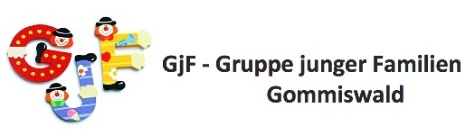 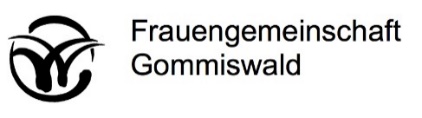 Anmeldung als NeumitgliedName		Vorname		Mädchenname		Adresse		Natelnummer		E-mail		Geburtsdatum		Ort, Datum		senden per Post an:	Barbara Fritschi-Fritsche
	Haslen 1382, 8737 Gommiswaldoder per E-Mail an:	barbara.fritschi@fggommiswald.chMitgliederbeitrag	Fr. 20Bankverbindung	IBAN CH70 8125 6000 0001 4658 2	lautend auf Frauengemeinschaft Gommiswald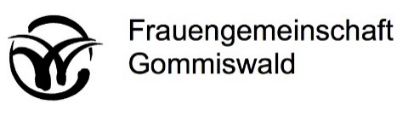 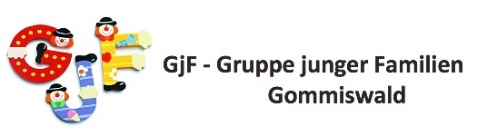 Anmeldung als NeumitgliedName		Vorname		Mädchenname		Adresse		Natelnummer		E-mail		Geburtsdatum		Ort, Datum		senden per Post an:	Barbara Fritschi-Fritsche
	Haslen 1382, 8737 Gommiswaldoder per E-Mail an:	barbara.fritschi@fggommiswald.chMitgliederbeitrag	Fr. 20Bankverbindung	IBAN CH70 8125 6000 0001 4658 2	lautend auf Frauengemeinschaft Gommiswald